Сессия №50                        Решение № 453                   18 октября 2023 годаО Структуре Администрации Звениговского муниципального района Республики Марий Эл	В целях организации работы Администрации Звениговского муниципального района Республики Марий Эл, в соответствии с частью 8 статьи 37 Федерального закона Российской Федерации от 06 октября 2003 года № 131-Фз «Об общих принципах организации местного самоуправления в Российской Федерации», Собрание депутатовР Е Ш И Л О:Утвердить Структуру Администрации Звениговского муниципального района Республики Марий Эл согласно приложению 1.Признать утратившим силу решение Собрания депутатов Звениговского муниципального района  от 24 ноября 2021 г. № 258 «О Структуре Администрации Звениговского муниципального района Республики Марий Эл».Настоящее решение вступает в силу после его официального                опубликования в районной газете «Звениговская неделя».Глава Звениговского муниципального районаПредседатель Собрания депутатовЗвениговского муниципального района                                Н.В. Лабутина                                                                                                     Приложение   1 к решению Собрания депутатов Звениговского муниципального районаот 18 октября  № 453СТРУКТУРА Администрации Звениговского муниципального районаРеспублики Марий Эл1. Глава Администрации Звениговского муниципального района Республики Марий Эл (далее - глава Администрации).2. Заместители главы Администрации:- первый заместитель главы Администрации(вопросы коммунального хозяйства и жизнеобеспечения населения);- заместитель главы Администрации (вопросы экономического развития территорий);- заместитель главы Администрации (социальные вопросы);- заместитель главы Администрации, руководитель аппарата.3. Финансовое управление Администрации муниципального района:- руководитель управления- заместитель руководителя управления- начальник отдела-главный бухгалтер- заместитель начальника отдела (2 единицы)- советник (6 единиц)- консультант (2 единицы).4. Отделы:1)  Отдел образования:- руководитель отдела- заместитель руководителя отдела- консультант (по вопросам опеки и попечительства)- главный специалист (по вопросам опеки и попечительства)- главный специалист.2)  Отдел культуры:- руководитель отдела.3) Отдел муниципального хозяйства:- руководитель отдела- заместитель руководителя отдела- консультант.4) Отдел капитального строительства и архитектуры:- руководитель отдела;- консультант.5) Отдел гражданской обороны, чрезвычайных ситуаций и территориальной обороны: - руководитель отдела- старший оперативный дежурный ЕДДС (1 единица)- оперативный дежурный ЕДДС (9 единиц).6)  Отдел экономики и муниципальных закупок:- руководитель отдела- заместитель руководителя отдела- консультант (2 единицы).7) Отдел по управлению муниципальным имуществом и земельными ресурсами:- руководитель отдела- заместитель руководителя отдела- консультант (3 единицы).8) Отдел развития сельскохозяйственного производства:- руководитель отдела- консультант- главный специалист.9) Отдел записи актов гражданского состояния (отдел ЗАГС):- руководитель отдела- консультант (2 единицы).10)  Отдел физической культуры, спорта и молодёжи:- руководитель отдела- консультант (2 единицы)- главный специалист.11) Отдел организационной работы и делопроизводства:- руководитель отдела- заместитель руководителя отдела- консультант (2 единицы).12) Отдел по правовым вопросам, муниципальной службе и кадрам:- руководитель отдела- заместитель руководителя отдела- советник- консультант (2 единицы).13) Отдел цифрового развития и информационной безопасности:- руководитель отдела- заместитель руководителя отдела- консультант.14) Отдел финансирования и бухгалтерского учета:- руководитель отдела- заместитель руководителя отдела- советник (2 единицы).15) Архивный отдел:- начальник отдела- главный специалист- ведущий специалист.5. Советник (по делам несовершеннолетних).6. Консультант (по мобилизационной работе).7.  Хозяйственная служба:- комендант- водитель (4 единицы)- курьер уборщица - тех.служащая (3 единицы)._____________________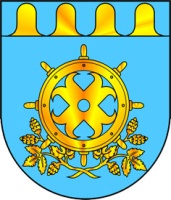 ЗВЕНИГОВО МУНИЦИПАЛ РАЙОНЫН  ДЕПУТАТ – ВЛАКЫН ПОГЫНЫН  ШЫМШЕ СОЗЫВШЕСОБРАНИЕ ДЕПУТАТОВ ЗВЕНИГОВСКОГО МУНИЦИПАЛЬНОГО РАЙОНАСЕДЬМОГО СОЗЫВА